单 位 名 称：                                                                                 资料收件人：                                E-mail：                                电       话：                                传   真：   (选填)                       地       址：                                邮   编：   (选填)                       订购报告名称：                                                                                   版本： □ 电子版本（邮件发送）  □ 纸介版本（顺丰快递）     □ 纸介+电子版本                 订单金额：                                                          付款日期：                             □ 汇款至 公司账户                           □ 汇款至 支付宝             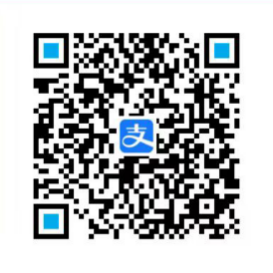 帐户名：北京迪索共研咨询有限公司 开户行：工商银行北京西客站支行营业部帐  号：02000 70209 10003 9347订阅方法：首先请您选择需要的报告和版本，然填写完征订表后通过在线客服、微信客服、传真、邮件（kefu@gonyn.com）发送给我们，然后通过银行付款。款到后即完成订阅手续，电子版发票会在1个工作日内发送。产品限于客户内部参考，不得擅自将产品部分或全部内容进行发表、出版、转让、出售等或基于其他商业目的使用。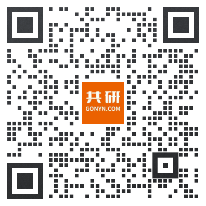 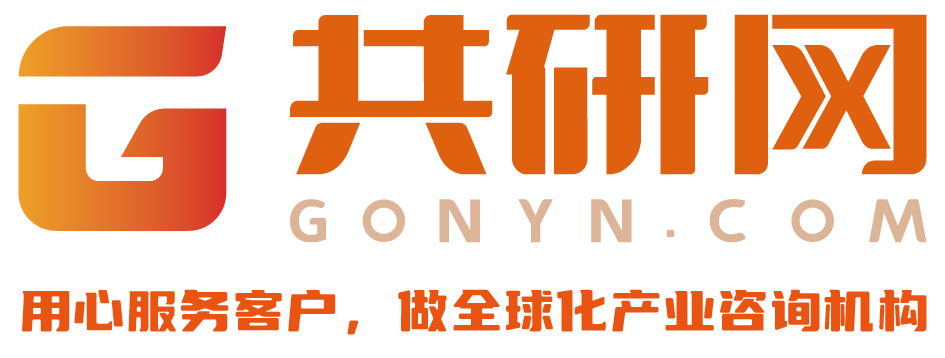 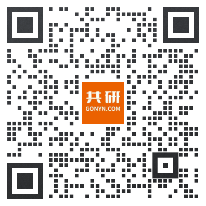 客户开票资料（普票只需填写公司名称与税号，增值税专票需填写完整，发票为电子发票通过邮件发送）客户开票资料（普票只需填写公司名称与税号，增值税专票需填写完整，发票为电子发票通过邮件发送）客户开票资料（普票只需填写公司名称与税号，增值税专票需填写完整，发票为电子发票通过邮件发送）公司名称税　　号开票项目□研究报告费  □咨询服务费 □资料费 （税率1%）□研究报告费  □咨询服务费 □资料费 （税率1%）单位地址增值税专票填写电话号码增值税专票填写开户银行增值税专票填写银行账号增值税专票填写